Colegio Sagrada Familia de Nazareth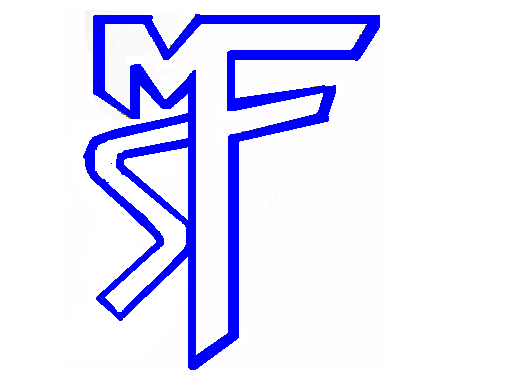 Plan Pedagógico de Historia:         6 año A-B Tutorial para padres y apoderadosCurso 6 año A – BAsignaturaHistoria, Geografía y Cs. SocialesObjetivoOA. 15: Explicar algunos elementos fundamentales de la organización democrática de Chile.OA. 16:Reconocer que la Constitución Política de Chile establece la organización política del país y garantiza los derechos y las libertades de las personas, instaurando un sistema democrático.Material para utilizar en actividadesGuía de trabajo N° 1Cuaderno del alumnoTutorial de actividadesActividad 1:Es importante que veas los 3 videos complementarios pues estos te ayudarán a responder de mejor manera la Guía de trabajo 1 y  mejorar tus aprendizajes.Actividad 2:Lee el documento sobre el origen de la palabra Constitución y como se creó la actual constitución chilena, la estructura de una Constitución e importancia de una carta fundamental.Responde: Guía de trabajo N°1(primera parte)Preguntas 1,2,3,4Actividad 3:Lee atentamente documento sobre las Bases de la  Institucionalidad,  sobre el rol del Estado, Derechos fundamentales y garantías de ellos Guía de trabajo n°1 (segunda parte)Responde en tu cuaderno: preguntas a) b) c) Recursos Digitales https://www.youtube.com/watch?v=m5NwuDwl6XMhttps://www.youtube.com/watch?v=mL8FMOShi2chttps://www.youtube.com/watch?v=hcTMnRw3p44